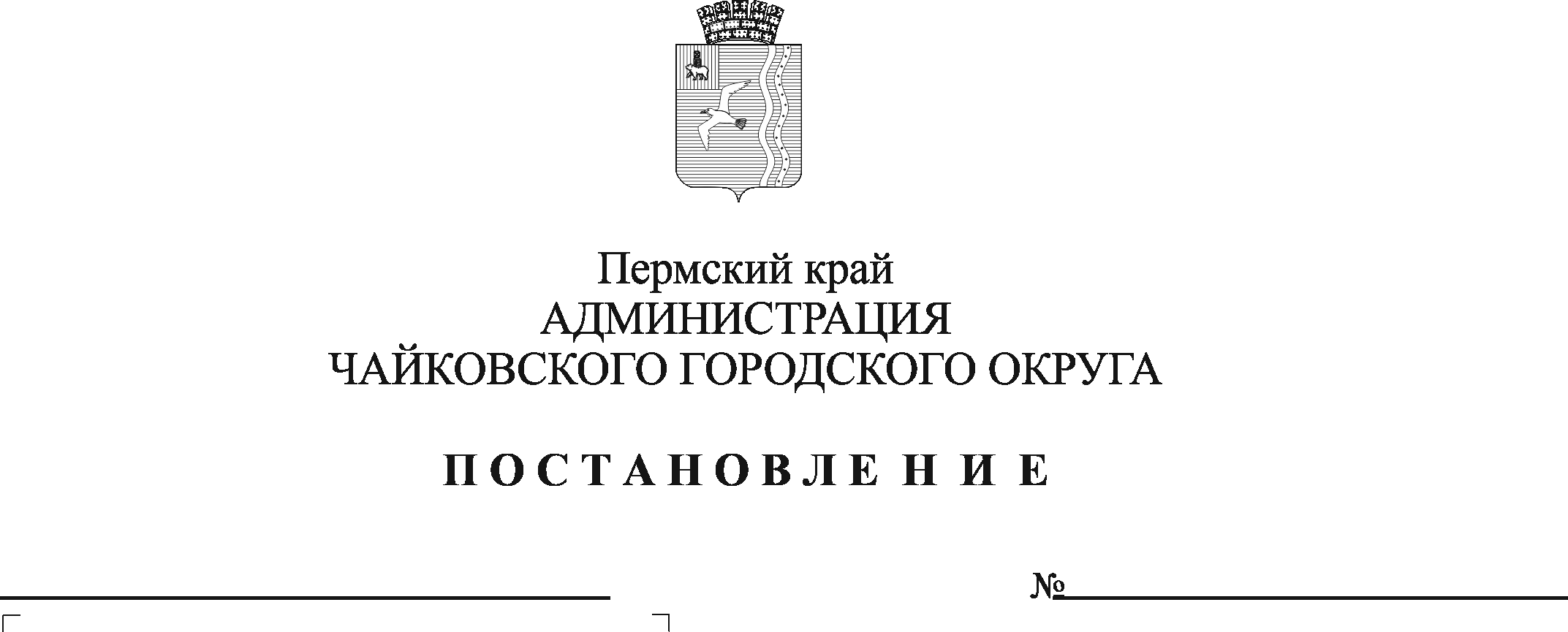 В соответствии с Федеральным законом от 6 октября 2003 г. № 131-ФЗ «Об общих принципах организации местного самоуправления в Российской Федерации», постановлением Правительства Российской Федерации от 10 февраля 2017 г. № 169 «Об утверждении Правил предоставления и распределения субсидий из федерального бюджета бюджетам субъектов Российской Федерации на поддержку государственных программ субъектов Российской Федерации и муниципальных программ формирования современной городской среды», постановлением Правительства Пермского края  от 3 октября 2013 г. № 1331-п «Об утверждении государственной программы Пермского края «Градостроительная и жилищная политика, создание условий для комфортной городской среды», Уставом Чайковского городского округа, с целью участия населения Чайковского городского округа в осуществлении местного самоуправления	ПОСТАНОВЛЯЮ:1. Утвердить прилагаемые:1.1. Порядок проведения общественного обсуждения проекта адресной программы «Формирование современной городской среды Чайковского городского округа на 2019-2024 годы»;1.2. Порядок и сроки представления, рассмотрения и оценки предложений граждан, организаций о включении в адресную программу «Формирование современной городской среды Чайковского городского округа на 2019-2024 годы».2. Опубликовать постановление в газете «Огни Камы» и разместить на официальном сайте администрации Чайковского городского округа. 3. Постановление вступает в силу после его официального опубликования и распространяется на правоотношения, возникшие с 1 июня 2022 г.Глава городского округа - глава администрации Чайковcкого городского округа                                                     Ю.Г. ВостриковУТВЕРЖДЕНпостановлением администрации Чайковского городского округаот__________________№_________Порядокпроведения общественного обсуждения проекта адресной программы «Формирование современной городской среды Чайковского городского округа на 2019-2024 годы»Общие положения 	1.1. Настоящий Порядок определяет форму, порядок и сроки проведения общественного обсуждения адресной программы «Формирование современной городской среды Чайковского городского округа на 2019-2024 годы» (далее – адресная Программа). 1.2. Общественные обсуждения проекта адресной Программы проводятся в целях:1.2.1. информирования граждан, организаций и общественных объединений Чайковского городского округа о разработанном проекте адресной Программы;1.2.2. выявления и учета мнения граждан, организаций, объединений Чайковского городского округа о разработанном проекте адресной Программы.Организация проведения общественного обсуждения2.1. Общественное обсуждение проекта адресной Программы организуется и проводится разработчиком адресной программы -  Управлением строительства и архитектуры администрации Чайковского городского округа.2.2. Общественное обсуждение осуществляется в отношении проекта адресной программы «Формирование современной городской среды Чайковского городского округа на 2019-2024 годы».  2.3. В общественных обсуждениях участвуют граждане, проживающие на территории Чайковского городского округа, достигшие возраста 18 лет, общественные объединения и иные организации, интересы которых затрагиваются проектом адресной Программы.3. Порядок и сроки проведения общественного обсуждения3.1. Общественное обсуждение проекта адресной Программы осуществляется в форме открытого размещения проекта адресной Программы на официальном сайте администрации Чайковского городского округа в информационно-телекоммуникационной сети Интернет.3.2. При размещении проекта адресной Программы публикуется следующая информация:3.2.1. извещение о проведении общественного обсуждения проекта адресной программы «Формирование современной городской среды Чайковского городского округа на 2019-2024 годы» по форме согласно приложению 1 к настоящему Порядку;3.2.2. срок проведения общественного обсуждения составляет 30 дней со дня размещения проекта адресной Программы на официальном сайте администрации Чайковского городского округа в информационно-телекоммуникационной сети Интернет;3.2.3. электронный адрес разработчика адресной Программы для направления замечаний и предложений к проекту адресной Программы.3.3. Участникам общественного обсуждения при направлении замечаний (предложений) к проекту адресной Программы необходимо указывать фамилию, имя, отчество и дату рождения гражданина, либо наименование организации, общественного объединения с указанием фамилии, имени и отчества представителя организации, общественного объединения, а также контактные телефоны, почтовый адрес или адрес электронной почты. В противном случае замечания (предложения) к проекту адресной Программы признаются анонимными и к рассмотрению не принимаются.4. Порядок рассмотрения и оценки предложений4.1. Общественная комиссия по реализации федерального проекта «Формирование комфортной городской среды» на территории Чайковского городского округа, утвержденная постановлением администрации Чайковского городского округа, организует проведение комиссионной оценки предложений заинтересованных лиц, а также осуществляет контроль за реализацией адресной программы после её утверждения в установленном порядке (далее – Общественная комиссия).4.2. Общественная комиссия рассматривает, обобщает, анализирует замечания (предложения), поступившие в рамках общественного обсуждения проекта адресной Программы. 4.3. В случае целесообразности и обоснованности замечания (предложения) разработчик адресной Программы дорабатывает проект адресной Программы.4.4. Результаты общественного обсуждения носят рекомендательный характер.4.5. В случае отсутствия замечаний проект адресной Программы остается без изменений.4.6. Итоги общественного обсуждения проекта адресной Программы в течение 7 рабочих дней после завершения срока общественного обсуждения проекта адресной Программы формируются разработчиком адресной Программы в виде итогового документа (протокола) по форме согласно приложению 2 к настоящему Порядку и подлежат размещению на официальном сайте администрации Чайковского городского округа в информационно-телекоммуникационной сети Интернет.Приложение 1к Порядку проведения общественного обсуждения проекта адресной программы «Формирование современной городской среды Чайковского городского округа на 2019-2024 годы»ФОРМАИзвещение о проведении общественного обсужденияпроекта адресной программы «Формирование современной городской среды Чайковского городского округа на 2019-2024 годы»Администрация Чайковского городского округа уведомляет, что в период с «___»_______202__ г. по «___»_______202__ г.  будет проведено общественное обсуждение проекта постановления администрации Чайковского городского округа____________________________________, (далее – проект Постановление).Замечания и предложения по проекту Постановления принимаются в письменном виде по адресу: ул. Ленина, д.67/1, 3 этаж, каб. 38, эл. почта: usia-rp@chaykovsky.permkrai.ru . Телефон контактного лица 8(34241) 4-42-17.Разработчиком проекта Постановления является Управление строительства и архитектуры администрации Чайковского городского округа.Приложение 2к Порядку проведения общественного обсуждения проекта адресной программы «Формирование современной городской среды Чайковского городского округа на 2019-2024 годы»ФОРМАПротокол № ___по итогам общественного обсуждения проектаадресной программы «Формирование современной городской среды Чайковского городского округа на 2019-2024 годы»_____________ (дата)                                                                          г. ЧайковскийВ соответствии с Порядком предоставления, распределения и расходования субсидий из бюджета Пермского края бюджетам муниципальных образований Пермского края на поддержку муниципальных программ формирования современной городской среды, в том числе в рамках федерального проекта «Формирование комфортной городской среды», утвержденным постановлением Правительства Пермского края от 3 октября 2013 г. №1331-п «Об утверждении государственной программы Пермского края «Градостроительная и жилищная политика, создание условий для комфортной городской среды», муниципальное образование должно обеспечить актуализацию муниципальных программ по результатам проведения голосования по отбору общественных территорий, а также обеспечить проведение общественных обсуждений проектов муниципальных программ (срок обсуждения – не менее 30 календарных дней со дня опубликования проекта), в том числе при внесении в них изменений.либоВ соответствии с требованиями постановления администрации Чайковского городского округа от _____________№ _____ «Об утверждении Порядка проведения общественного обсуждения проекта адресной программы, Порядка и сроков представления, рассмотрения и оценки предложений граждан, организаций о включении в адресную программу» Управлением строительства и архитектуры администрации Чайковского городского округа было организовано и проведено общественное обсуждение проекта адресной программы «Формирование современной городской среды Чайковского городского округа на 2019-2024 годы» (далее – адресная Программа).В течение срока проведения   общественного   обсуждения   проектаадресной Программы поступили следующие замечания и предложения:1.2.Результаты рассмотрения замечаний и предложений:1.2.либо     В течение срока проведения общественного обсуждения проекта адресной Программы замечаний и предложений в Управление строительства и архитектуры администрации Чайковского городского округа не поступало.Подпись руководителя ответственного исполнителя муниципальной программы___________(Ф.И.О.)Протокол вел___________ (Ф.И.О.)(подпись)УТВЕРЖДЕНпостановлением администрации Чайковского городского округаот__________________№__________Порядоки сроки представления, рассмотрения и оценки предложений граждан, организаций о включении в адресную программу «Формирование современной городской среды Чайковского городского округа на 2019-2024 годы»Общие положения 	1. Настоящий Порядок определяет форму, сроки представления, рассмотрения и оценки предложений граждан, организаций о включении в адресную программу «Формирование современной городской среды Чайковского городского округа на 2019-2024 годы» дворовых территорий и наиболее посещаемых муниципальных территорий общего пользования, подлежащих обязательному благоустройству в 2019 - 2024 годах (далее – адресная Программа).2. Условия рассмотрения и оценки предложений граждан, организаций о включении в адресную Программу2.1. Предложения о рассмотрении и оценки предложений граждан, организаций о включении в адресную программу «Формирование современной городской среды Чайковского городского округа на 2019-2024 годы» дворовых территорий и наиболее посещаемых муниципальных территорий общего пользования, подлежащих обязательному благоустройству в 2019 - 2024 годах подаются уполномоченными собственниками помещений (далее – участник отбора).2.2. Необходимыми условиями для включения в адресную Программу дворовой территории являются:2.2.1. наличие Совета многоквартирного дома; 2.2.2. решение общего собрания собственников помещений, содержащее согласие:2.2.2.1. на участие в адресной Программе;2.2.2.2. на определение лица, уполномоченного на подачу заявки на участие в отборе;2.2.2.3. на финансовое и (или) трудовое участие в реализации адресной Программы;2.2.2.4. на определение уполномоченных лиц из числа собственников помещений для участия в обследовании дворовой территории, приемке выполненных работ по благоустройству дворовой территории, в том числе подписании соответствующих актов приемки выполненных работ.2.3. Участники отбора проводят обследование дворовых территорий в целях участия в отборе путем визуального осмотра и составляют акт обследования дворовых территорий.2.4. По результатам обследования дворовых территорий, участниками отбора формируется паспорт придомовой территории.2.5. По окончании выполнения работ по благоустройству дворовой территории уполномоченное собственниками помещений лицо участвует в приемке выполненных работ.2.6. Адресный перечень формируется из числа дворовых территорий и иных наиболее посещаемых муниципальных территорий общего пользования, прошедших отбор. 3. Порядок подачи документов для участия в отборе3.1. Уполномоченный орган готовит сообщение о проведении отбора, которое подлежит официальному опубликованию в печатных средствах массовой информации и размещению на официальном сайте администрации Чайковского городского округа в информационно-телекоммуникационной сети Интернет.3.2. Заявка на участие в отборе дворовой территории составляется по форме согласно приложению 1 к настоящему Порядку, Заявка на участие в отборе общественной территории составляется по форме согласно приложению 2 к настоящему Порядку. 3.3. Администрация Чайковского городского округа регистрирует заявки на участие в отборе в день их поступления в журнале регистрации заявок на участие в отборе в порядке очередности поступления. 3.4. На заявке на участие в отборе ставится отметка о получении такой заявки с указанием даты и времени ее получения.3.5. Все листы заявки на участие в отборе и прилагаемые документы на участие в отборе должны быть прошиты, пронумерованы и подписаны участником отбора.3.6. Для юридических лиц заявка на участие в отборе должна быть скреплена печатью участника отбора.3.7. Участник отбора формирует пакет документов и направляет его в адрес администрации Чайковского городского округа в сроки, указанные в сообщении о проведении отбора.3.8. В отношении одной дворовой территории и наиболее посещаемой муниципальной территории общего пользования может быть подана только одна заявка на участие в отборе.3.9. В случае если многоквартирные дома, расположенные в одной дворовой территории, находятся в управлении нескольких управляющих организаций, товариществ собственников жилья, жилищных, жилищно-строительных кооперативов или иных специализированных потребительских кооперативов, заявка на участие в отборе подается от имени уполномоченных лиц, определенных протоколами общих собраний собственников помещений таких домов.3.10. Заявки на участие в отборе, поступившие после установленного срока, не рассматриваются, регистрируются и возвращаются участнику отбора.3.11. Участник отбора не допускается к участию в отборе в случае, если заявка на участие в отборе подана по истечении срока приема заявок на участие в отборе, указанного в сообщении о проведении отбора, а также, если не представлены в полном объеме документы, предусмотренные документацией по отбору.4. Организация проведения отбора4.1.  Общественная комиссия по реализации федерального проекта «Формирование комфортной городской среды» на территории Чайковского городского округа, утвержденная постановлением администрации Чайковского городского округа (далее – Общественная комиссия), проводит отбор представленных заявок на участие в отборе посредством оценки заявок на участие в отборе дворовой территории по балльной системе, исходя из критериев отбора по форме согласно приложению 3 к настоящему Порядку, заявок на участие в отборе общественной территории по бальной системе, исходя из критериев отбора по форме согласно приложению 4 к настоящему Порядку в срок не более десяти рабочих дней с даты окончания срока подачи таких заявок.Использование иных критериев оценки заявок на участие в отборе не допускается.4.2. Общественная комиссия рассматривает заявки на участие в отборе на соответствие требованиям, установленным настоящими Порядком и условиями, о чем составляется протокол рассмотрения и оценки заявок на участие в отборе (далее – протокол оценки), в котором в обязательном порядке оцениваются заявки на участие в отборе всех участников отбора с указанием набранных ими баллов и порядковых номеров, присвоенных участникам отбора по суммарному количеству набранных баллов.4.3. Меньший порядковый номер присваивается участнику отбора, набравшему большее количество баллов.4.4. В случае если участники отбора набирают одинаковое количество баллов, меньший порядковый номер присваивается участнику отбора, заявка на участие в отборе которого поступила ранее других.4.5. В результате оценки представленных заявок на участие в отборе осуществляется формирование адресного перечня дворовых территорий и наиболее посещаемых муниципальных территорий общего пользования из участников отбора в порядке очередности (в зависимости от присвоенного порядкового номера в порядке возрастания).4.6. Общественная комиссия проводит проверку данных, представленных участниками отбора, путем рассмотрения представленного пакета документов, при необходимости выезжает на место.4.7. Отбор признается несостоявшимся в случаях, если отклонены все заявки на участие в отборе, либо не подано ни одной заявки на участие в отборе.Приложение 1к Порядку и срокам представления, рассмотрения и оценки предложений граждан, организаций о включении в адресную программу «Формирование современной городской среды Чайковского городского округа на 2019-2024 годы»ФОРМАЗАЯВКАна участие в отборе предложений граждан, организаций о включении в адресную программу «Формирование современной городской среды Чайковского городского округа на 2019-2024 годы» дворовых территорий, подлежащих обязательному благоустройству в 2019-2024 годах1. Адрес многоквартирного дома:населенный пункт: ____________________________________________________улица/проспект/пр.: ___________________________________________________№ дома, корпус: ______________________________________________________2. Информация об иных многоквартирных домах: В случае если дворовая территория объединяет два или более многоквартирных дома, указываются адреса домов, не учтенных в пункте 1 настоящей Заявки, ФИО и контактные данные председателей советов домов (иных уполномоченных представителей домов)улица_______________________________________ дом_____корпус______ФИО (полностью): _____________________________________________________контактный телефон: ___________________________________________________почтовый адрес: _______________________________________________________улица_______________________________________ дом_____корпус______ФИО (полностью): _____________________________________________________контактный телефон: ___________________________________________________почтовый адрес: _______________________________________________________улица_______________________________________ дом_____корпус______ФИО (полностью): _____________________________________________________контактный телефон: ___________________________________________________почтовый адрес: _______________________________________________________3. Информация об объектах социальной инфраструктуры непосредственно вблизи дворовой территории (школьные (дошкольные учреждения), магазины, др.):________________________________________________________________________________________________________________________________________________________________________________________________4. Информация о проведении собрания собственников жилых помещений по принятию следующих решений (проводится с участием представителя органов местного самоуправления):- об обращении с предложением по включению дворовой территории в адресную программу;- перечень работ по благоустройству дворовой территории, сформированный исходя из минимального перечня работ по благоустройству (в соответствии с Правилами предоставления и распределения субсидий из федерального бюджета бюджетам субъектов Российской Федерации на поддержку государственных программ субъектов Российской Федерации и муниципальных программ формирования современной городской среды, утвержденными постановлением Правительства Российской Федерации от 10 февраля 2017 № 169); - перечень работ по благоустройству дворовой территории, сформированный исходя из дополнительного перечня работ по благоустройству (в случае принятия такого решения собственниками помещений);- форма и доля финансового и (или) трудового участия заинтересованных лиц в реализации мероприятий по благоустройству дворовой территории;- условие о включении в состав общего имущества в многоквартирном доме оборудования, иных материальных объектов, установленных на дворовой территории в результате реализации мероприятий по ее благоустройству в целях осуществления последующего содержания указанных объектов в соответствии с требованиями законодательства Российской Федерации, и об определении источников финансирования содержания в случае включения;- представитель (представители) домов, уполномоченных на представление предложений, согласование дизайн-проекта благоустройства дворовой территории, а также на участие в контроле, в том числе промежуточном, и приемке работ по благоустройству дворовой территории.Дата: «____»_____________20__г.Время: _______ час. _______ мин.Адрес проведения собрания: _____________________________________________________________________5. Информация о заявителе:Должность (нужное подчеркнуть): председатель совета дома, председатель товарищества собственников жилья, другое (указать)______________________________________________________________ФИО (полностью):__________________________________________________________контактный телефон:______________________________________________________________почтовый адрес:_____________________________________________________________________________________________________________________________________электронный адрес:________________________________________________________________Подпись _________________________6. Заявку принял: Заполняется сотрудником администрации Чайковского городского округаЗанимаемая должность:___________________________________________________________ФИО (полностью): _____________________________________________________________________Дата: « ____»________________20__г. Подпись ________________________Приложение 2к Порядку и срокам представления, рассмотрения и оценки предложений граждан, организаций о включении в адресную программу «Формирование современной городской среды Чайковского городского округа на 2019-2024 годы»ФОРМАЗАЯВКАдля включения муниципальной территории общего пользованияЧайковского городского округа в адресную программу «Формирование современной городской среды Чайковского городского округа на 2019-2024 годы»Приложение 3к Порядку и срокам представления, рассмотрения и оценки предложений граждан, организаций о включении в адресную программу «Формирование современной городской среды Чайковского городского округа на 2019-2024 годы»ФОРМАКритерии оценки проектовв рамках федерального проекта «Формирование комфортной городской среды»* указывается процент от общего числа проживающих собственников жилых помещений в многоквартирном доме. В случае если в администрацию представляются два или более протокола общих собраний собственников помещений, то указывается процент от общего числа проживающих собственников в данных многоквартирных домах.Приложение 4к Порядку и срокам представления, рассмотрения и оценки предложений граждан, организаций о включении в адресную программу «Формирование современной городской среды Чайковского городского округа на 2019-2024 годы»ФОРМАКРИТЕРИИоценки заявокДатаАдресат (наименование функционального органа администрации Чайковского городского округа)отдел реализации программ Управления строительства и архитектуры администрации Чайковского городского округа,адрес: 617760, г. Чайковский,  ул. Ленина, 67/1, каб. 38Заявитель (Ф.И.О./наименование организации)Местонахождение заявителя (юридический адрес и (или) почтовый адрес)ИНН, ОГРН, КПП (для юридического лица)Номер контактного телефона (факса)Предложение о включении муниципальной территории общего пользования Чайковского городского округа в адресную программу «Формирование современной городской среды Чайковского городского округа на 2019-2024 годы» (кратко изложить суть предложения, обоснование необходимости его принятия, включая описание проблем, наименование, местоположение и площадь объекта, перечень работ, виды малых архитектурных форм)Приложение, количество листовФ.И.О., должность лица, представляющего организацию, подпись№п/пНаименование и значение критерияКоличество баллов1231.Доля софинансирования проекта со стороны от физических и юридических лиц, в том числе:1.1превышение уровня софинансирования минимального перечня работ по благоустройству дворовых территорий за счет средств физических и юридических лиц в денежной форме (в процентных пунктах от предполагаемой суммы субсидии из бюджета Пермского края, направляемой на работы из минимального перечня работ по благоустройству) Примечание: минимальное значение для софинансирования за счет общего объёма средств физических и юридических лиц составляет 0%.от 15,1%100от 10,1% до 15,0%80от 5,1% до 10,0%70от 0,1% до 5,0%60001.2превышение уровня софинансирования дополнительного перечня работ по благоустройству  дворовых территорий за счет средств физических и юридических лиц в денежной форме (в процентных пунктах от предполагаемой суммы субсидии из бюджета Пермского края, направляемой на работы из дополнительного перечня работ по благоустройству) Примечание: минимальное значение для софинансирования за счет общего объёма средств физических и юридических лиц составляет 3 % от суммы субсидии из бюджета Пермского края на работы из дополнительного перечня работ по благоустройствуот 10,1%100от 7,1% до 10,0%80от 5,1% до 7,0%70от 1,1% до 5,0%60до 1,0%40002.Социальная эффективность от реализации проекта, в том числе:2.1удельный вес (доля) населения, которое будет регулярно пользоваться результатами от реализации проекта*от 80,1%100от 50,1% до 80,0%80от 20,1% до 50,0%60до 20,0% 403.Степень участия населения в определении проблемы, на решение которой направлен проект, подготовке и реализации проекта, в том числе: 3.1степень участия собственников жилых помещений в определении проблемы и подготовке проекта путём участия в очном общем собрании собственников жилья согласно протоколу общего собрания *более 20,1%100от 10,1% до 20,0%75от 5,1% до 10,0%50до 5,0%253.2участие населения (неоплачиваемый труд, материалы и другие формы) в реализации проектаналичие100отсутствие04.Наличие источников финансирования и участие населения в содержании имущества, предусмотренного проектом, после его завершения, в том числе:4.1наличие источников финансирования мероприятий по эксплуатации и содержанию имущества, предусмотренного проектом, после его завершенияналичие100отсутствие04.2Не денежное участие населения в обеспечении эксплуатации и содержании проекта, после его завершения участие100отсутствие участия05.Информирование населения о проекте, проведение подготовительных мероприятий к реализации проекта, в том числе:5.1использование средств массовой информации или иных способов информирования населения при подготовке к реализации проектаиспользование100отсутствие использования0Итого:№Наименование критерия оценкиЗначение критериев оценкиКоличество12341Количество жителей, постоянно использующих общественную территориюдо 1000 человек21Количество жителей, постоянно использующих общественную территориюот 1000человек 
до 3000 человек51Количество жителей, постоянно использующих общественную территориюот 3000 человек 
до 5000 человек101Количество жителей, постоянно использующих общественную территориюболее 5000 человек152Актуальность (острота) проблемы (своевременность, востребованность результатов благоустройства общественной территории)нет02Актуальность (острота) проблемы (своевременность, востребованность результатов благоустройства общественной территории)да103Значимость общественной территориигород103Значимость общественной территориимикро-район54Наличие проектной документации на общественную территориюнет04Наличие проектной документации на общественную территориюда205Общественная территория формирует туристский маршрут, привязана к главным городским достопримечательностямнет05Общественная территория формирует туристский маршрут, привязана к главным городским достопримечательностямда106Комплексное благоустройство общественной территории (дорожно-тропиночная сеть, освещение, озеленение, малые архитектурные формы)нет06Комплексное благоустройство общественной территории (дорожно-тропиночная сеть, освещение, озеленение, малые архитектурные формы)да (наличие всех элементов)107Наличие парковки для автомобильного транспорта на общественной территории или прилегающей к ней территориинет0